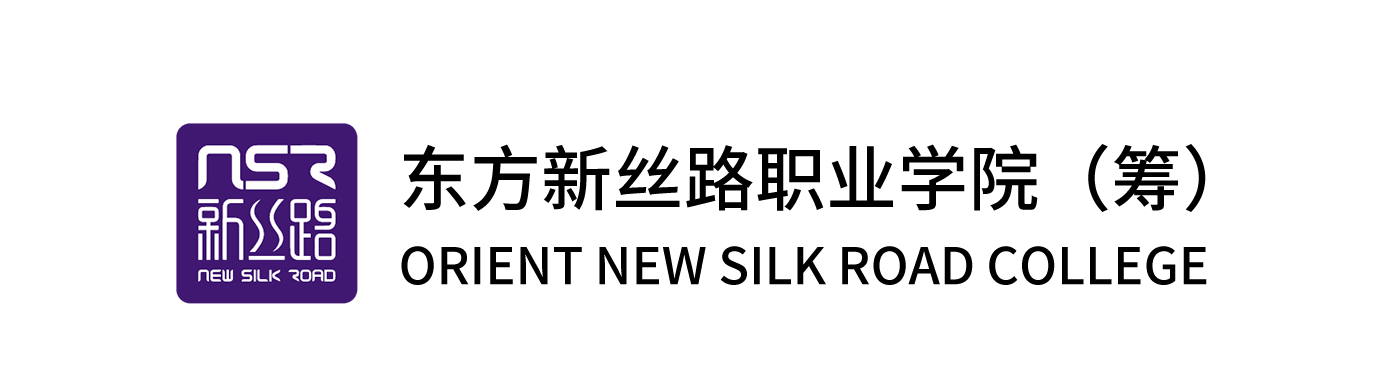 职位申请表Application For Employment申请日期(年/月/日)Date of Application:                                             No.                 宣言 DECLARATION有关本人在此职位申请表上所填写之一切均真实及正确，如有虚假夸大之言，本人自愿接受东方新丝路职业学院（筹）立即解雇之处分。 The statement made by me in this application are true, complete and correct. False statements or dishonest answer to any question may be ground for my immediate discharge from employment forthwith.感谢您来东方新丝路职业学院（筹）应聘。我们会为您的应聘资料保密，并公平对待每位应聘人员。您的应聘资料皆为复印件，故不退还。All applications will be treated with confidentiality and fairness. Thank you for your interest in The Hospitality Institute of Sanya. As your references are duplicated hard copy, so it won't be returned.签名（正楷）：_______________________							日期(年/月/日)：_______年_____月_____日	Signature (Printed Name)								               Date (Y/M/D)	1. 个人资料 Personal Date1. 个人资料 Personal Date1. 个人资料 Personal Date1. 个人资料 Personal Date1. 个人资料 Personal Date1. 个人资料 Personal Date中文姓名Chinese Name英文名English Name电话Tel.籍贯Native Place民族Nationality身份证号ID Number职称Positional Title邮箱E-mail户口所在地Permanent Address政治面貌Politics Status入党日期Date of Joining the Party家庭住址Home Address参加工作日期Date of Starting work最早可上班日期Date Available to Start爱好及特长Hobbies & Specialty住校Stay in School□是Yes□否No 交通工具transportation□自驾Drive□班车Shuttle Bus婚姻状况Marital Status□未婚Unmarried  □已婚Married□离异Divorce申请部门/职位 Dept./Position Applied for申请部门/职位 Dept./Position Applied for第一选择1st Choice第二选择2st Choice2. 教育背景 Education Background2. 教育背景 Education Background2. 教育背景 Education Background2. 教育背景 Education Background2. 教育背景 Education Background2. 教育背景 Education Background教育背景Education Background学校名称Name of School时间(年/月) Period时间(年/月) Period专业Major所获学位或证书Qualification Attained教育背景Education Background学校名称Name of School由From至 To专业Major所获学位或证书Qualification Attained博士Ph. D.硕士Master专业学院或大学College or University中学/中专High School3. 语言 (用‘√’作为标记 )  Languages（Mark with a '√')3. 语言 (用‘√’作为标记 )  Languages（Mark with a '√')3. 语言 (用‘√’作为标记 )  Languages（Mark with a '√')3. 语言 (用‘√’作为标记 )  Languages（Mark with a '√')3. 语言 (用‘√’作为标记 )  Languages（Mark with a '√')3. 语言 (用‘√’作为标记 )  Languages（Mark with a '√')3. 语言 (用‘√’作为标记 )  Languages（Mark with a '√')3. 语言 (用‘√’作为标记 )  Languages（Mark with a '√')3. 语言 (用‘√’作为标记 )  Languages（Mark with a '√')3. 语言 (用‘√’作为标记 )  Languages（Mark with a '√')语言能力Language Ability听力Listening Comprehension听力Listening Comprehension听力Listening Comprehension口语Spoken口语Spoken口语Spoken阅读、翻译及写作Reading，Translation & Written阅读、翻译及写作Reading，Translation & Written阅读、翻译及写作Reading，Translation & Written语言能力Language Ability良好Good一般Fair较差Poor良好Good一般Fair较差Poor良好Good一般Fair较差Poor普通话Mandarin英语 English其它请注明 Others：4. 工作记录（从你最近的工作职位和背景写起）Work Duration ( Start From Your Recent Position And Background )4. 工作记录（从你最近的工作职位和背景写起）Work Duration ( Start From Your Recent Position And Background )4. 工作记录（从你最近的工作职位和背景写起）Work Duration ( Start From Your Recent Position And Background )4. 工作记录（从你最近的工作职位和背景写起）Work Duration ( Start From Your Recent Position And Background )4. 工作记录（从你最近的工作职位和背景写起）Work Duration ( Start From Your Recent Position And Background )4. 工作记录（从你最近的工作职位和背景写起）Work Duration ( Start From Your Recent Position And Background )4. 工作记录（从你最近的工作职位和背景写起）Work Duration ( Start From Your Recent Position And Background )单位名称Name of Employer部门及职务Department Title & Position任期（年/月） Duration任期（年/月） Duration月薪（税前）Salary (Gross)联系电话Telephone Number离职原因Reasons for Leaving单位名称Name of Employer部门及职务Department Title & Position由 From至To月薪（税前）Salary (Gross)联系电话Telephone Number离职原因Reasons for Leaving5. 家庭主要成员及职业  Family Members & Occupation5. 家庭主要成员及职业  Family Members & Occupation5. 家庭主要成员及职业  Family Members & Occupation5. 家庭主要成员及职业  Family Members & Occupation5. 家庭主要成员及职业  Family Members & Occupation5. 家庭主要成员及职业  Family Members & Occupation姓名Name关系Relationship年龄Age公司/单位名称Company Name职务Position联系电话Telephone No.6. 证明人（请填写一位无亲属关系的人） Referrals ( Please Fill In An Unrelated Person )6. 证明人（请填写一位无亲属关系的人） Referrals ( Please Fill In An Unrelated Person )6. 证明人（请填写一位无亲属关系的人） Referrals ( Please Fill In An Unrelated Person )6. 证明人（请填写一位无亲属关系的人） Referrals ( Please Fill In An Unrelated Person )6. 证明人（请填写一位无亲属关系的人） Referrals ( Please Fill In An Unrelated Person )6. 证明人（请填写一位无亲属关系的人） Referrals ( Please Fill In An Unrelated Person )姓名Name电话Tel.职务Position相互关系Relation地址Address7. 紧急情况联系人（请填写一至两位亲属）  Emergency Contact ( Less than 1-2 Relatives )7. 紧急情况联系人（请填写一至两位亲属）  Emergency Contact ( Less than 1-2 Relatives )7. 紧急情况联系人（请填写一至两位亲属）  Emergency Contact ( Less than 1-2 Relatives )7. 紧急情况联系人（请填写一至两位亲属）  Emergency Contact ( Less than 1-2 Relatives )姓名Name关系Relationship电话Tel.地址Address8. 你是否有亲属在新丝路系统内单位工作？ Do You Have Any Relatives Working In This Institute?                      8. 你是否有亲属在新丝路系统内单位工作？ Do You Have Any Relatives Working In This Institute?                      □ 是 Yes       □ 无No□ 是 Yes       □ 无No相关者姓名Name of Relatives关系Relationship职位Position部门/分部门Division/Department9. 其他信息 (用“√”作为标记 ) Other Information ( Mark With '√' )是Yes否No□备注1.  你是否需带眼镜？     Do you wear glasses?度数Degre:          2.  你是否有显著的特征或疤痕？							    Do you have significant scar?							3.  你近两年来是否患上重病或曾动过手术？如果有，请详细说明。	    Have you taken operation or been serious ill in the past two years? If yes, please give details.4.  你是否怀孕？    Are you pregnant?5.  你是否接触过毒品？							    Are you involved in any kind of drug abuse?						6.  在你的工作生涯中，是否曾因过失或表现不佳而被解聘？			Have you ever been discharged from employment due to misconduct or unsatisfactory performance?7.  你是否愿意学院对你现在或原来的工作单位进行工作情况和品质的背景调查？  May inquiry be made from your present or previous employers regarding your qualifications and character?8.  你是否在上一家公司/单位中签署过‘竞业限制协议’？			    Did you sign the 'Competition Restriction' in your previous company?	9.  你是否已与目前这家公司解除了劳动/劳务关系？				    Have you released labor contract/agreement with your present company?10. 你是如何得到我们学院的招聘消息？ How Did You Get The Recruitment Information Of Our College?10. 你是如何得到我们学院的招聘消息？ How Did You Get The Recruitment Information Of Our College?10. 你是如何得到我们学院的招聘消息？ How Did You Get The Recruitment Information Of Our College?10. 你是如何得到我们学院的招聘消息？ How Did You Get The Recruitment Information Of Our College?□ 上门求职Walk-in□ 学院网站College Website        □ 微信朋友圈 WeChat □ 智联招聘 www.zhaopin.com      □ 其它 Others□ 熟人推荐Referral□ 招聘会Job Fair11. 待遇状况 Compensation Status11. 待遇状况 Compensation Status11. 待遇状况 Compensation Status11. 待遇状况 Compensation Status11. 待遇状况 Compensation Status11. 待遇状况 Compensation Status您目前的待遇状况Your Current C&B基本工资Basic Salary津贴Allowances奖金Bonus年收入Annual Total其他Other您目前的待遇状况Your Current C&B您所期望的待遇状况 (税前)Your Expectation (Before Tax)月工资总额Monthly Total Salary津贴Allowances奖金Bonus年收入Annual Total其他Other您所期望的待遇状况 (税前)Your Expectation (Before Tax)12. 以下归国人员填写 For Expats & Returnee Only12. 以下归国人员填写 For Expats & Returnee Only12. 以下归国人员填写 For Expats & Returnee Only12. 以下归国人员填写 For Expats & Returnee Only12. 以下归国人员填写 For Expats & Returnee Only12. 以下归国人员填写 For Expats & Returnee Only国籍Nationality"是否具有国外永久居留权"Whether have the right of permanent residence abroad国内户口是否注销The domestic household registration Status护照号码Passport  No.签证有效期Expiration of Visa签证类型Type of Visa